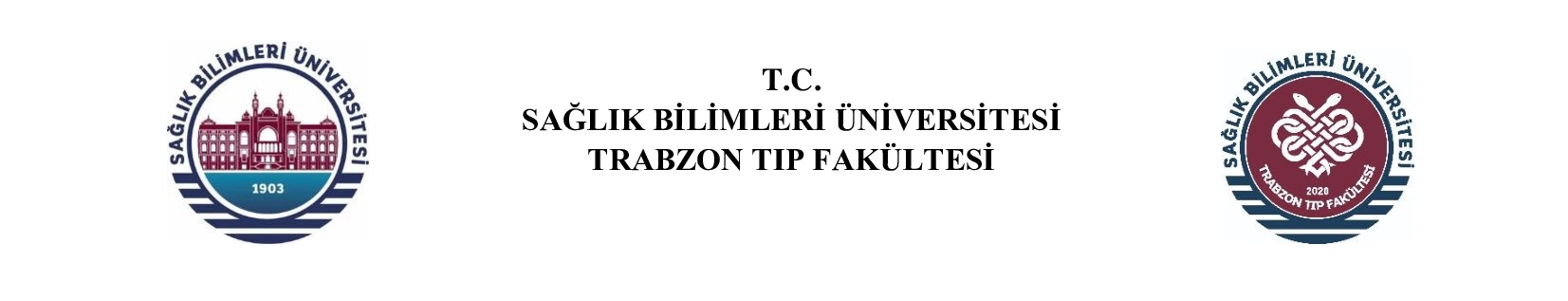 TEZ BENZERLİK ORANLARI FORMUÖĞRENCİNİNAdı Soyadı			:     Bağlı Olduğu Hastane		:     Bilim Dalı/Programı		:                                                   KONTROL EDEN                                                (……../……../2022)		                        Kurum Eğitim Sorumlusu Anabilim Dalı                                       :Tez Adı:Alıntılar Dahil Taranan Tezin Benzerlik Yüzdesi (%)Alıntılar Dahil Taranan Tezin Benzerlik Yüzdesi (%)Alıntılar Dahil Taranan Tezin Benzerlik Yüzdesi (%):Alıntılar Dahil Trabzon Tıp Fakültesi Benzerlik Ölçütü (%)Alıntılar Dahil Trabzon Tıp Fakültesi Benzerlik Ölçütü (%)Alıntılar Dahil Trabzon Tıp Fakültesi Benzerlik Ölçütü (%):25UygunlukUygunlukUygunluk:Yukarıda başlığı/konusu gösterilen tez çalışmamın kapak sayfası, giriş, özet, ana bölümler ve sonuç kısımlarından oluşan toplam……….sayfalık kısmına ilişkin, …../…../20… tarihinde şahsım ve tez danışmanım/Kurum Eğitim Sorumlusu tarafından TURNITIN adlı intihal tespit programında taraması yapılmıştır.Tez Danışmanımın gözetiminde tamamladığım uzmanlık tezimin azami benzerlik oranlarına göre intihal içermediğini; aksinin tespit edileceği muhtemel durumda doğabilecek her türlü hukuki sorumluluğu kabul ettiğimi ve yukarıda vermiş olduğum bilgilerin doğru olduğunu beyan ederim.  Gereğini saygılarımla arz ederim.Yukarıda başlığı/konusu gösterilen tez çalışmamın kapak sayfası, giriş, özet, ana bölümler ve sonuç kısımlarından oluşan toplam……….sayfalık kısmına ilişkin, …../…../20… tarihinde şahsım ve tez danışmanım/Kurum Eğitim Sorumlusu tarafından TURNITIN adlı intihal tespit programında taraması yapılmıştır.Tez Danışmanımın gözetiminde tamamladığım uzmanlık tezimin azami benzerlik oranlarına göre intihal içermediğini; aksinin tespit edileceği muhtemel durumda doğabilecek her türlü hukuki sorumluluğu kabul ettiğimi ve yukarıda vermiş olduğum bilgilerin doğru olduğunu beyan ederim.  Gereğini saygılarımla arz ederim.	Öğrenci 				                                Tez Danışmanı        (Ad, Soyad, İmza)                                                                                (Ad, Soyad, İmza)	Öğrenci 				                                Tez Danışmanı        (Ad, Soyad, İmza)                                                                                (Ad, Soyad, İmza)